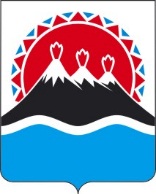 В соответствии с пунктом 2 части 2 распоряжения Правительства Камчатского края от 16.02.2022 № 69-РП  ПРИКАЗЫВАЮ:Признать утратившими силу:приказ Министерства спорта Камчатского края от 24.08.2020 № 219 «О внесении изменений в приказ Министерства спорта Камчатского края от 15.10.2018 № 387 «Об утверждении Порядка предоставления субсидий социально ориентированным некоммерческим организациям в Камчатском крае на деятельность, связанную с предоставлением услуг в сфере физической культуры и спорта»;приказ Министерства спорта Камчатского края от 10.01.2022 № 2 «Об утверждении Порядка предоставления субсидий социально ориентированным некоммерческим организациям в Камчатском крае на деятельность, связанную с предоставлением услуг в сфере физической культуры и спорта».Настоящий приказ вступает в силу через 10 после дня его официального опубликования.МИНИСТЕРСТВО СПОРТА КАМЧАТСКОГО КРАЯПРИКАЗ № [Номер документа]г. Петропавловск-Камчатскийот [Дата регистрации]О признании утратившими силу отдельных приказов Министерства спорта Камчатского края Министр[горизонтальный штамп подписи 1]К.В. Хмелевский